Глубокоуважаемый  Егор Андреевич!Всероссийский форум «Педагоги России: инновации в образовании» совместно с Российской академией образования проводит научное исследование «Педагог и время». Целью данного исследования является повышение общественной значимости профессии педагога. В исследовании участвуют педагоги, родители и обучающиеся с 1 по 11 класс. Для участия необходимо пройти небольшой опрос. Результаты опроса будут опубликованы 18 апреля в рамках проведения ежегодной Ассамблеи Российской академии образования.  Сайт Ассамблеи: http://raoassambleya.ruУчастники исследования бесплатно получают именные сертификаты. Просим Вас оказать содействие в проведении научного исследования «Педагог и время» и разместить опросы на сайте и в социальных сетях Вашего ведомства, а также рассмотреть возможность размещения опросов в педагогических чатах. Опрос педагогических работников доступен по ссылке: https://clck.ru/33o4NMили QR-коду: 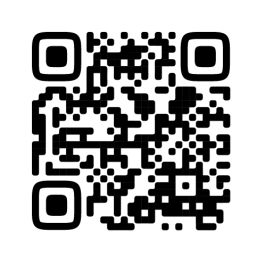 Опрос родителей учеников 1-4 классов доступен по ссылке: https://clck.ru/33o4Tuили QR-коду: 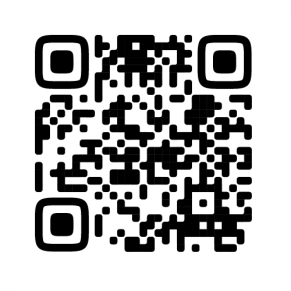 Опрос учеников начальных классов доступен по ссылке: https://clck.ru/33o4VQили QR-коду: 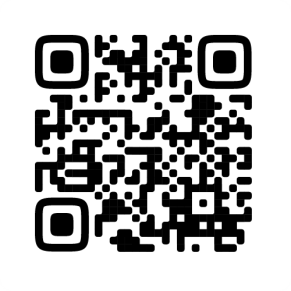 Опрос родителей учеников 5-8 классов доступен по ссылке: https://clck.ru/33o4bAили QR-коду: 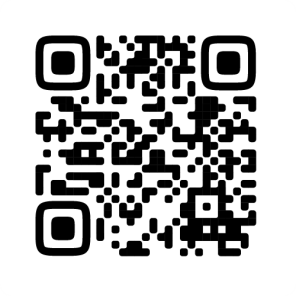 Опрос учеников среднего звена: https://clck.ru/33o4euили QR-коду: 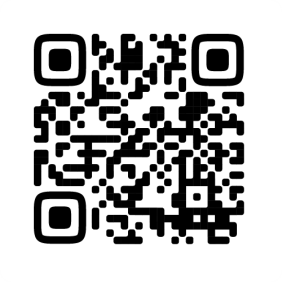 Опрос родителей учеников 9-11 классов доступен по ссылке: https://clck.ru/33o4iPили QR-коду: 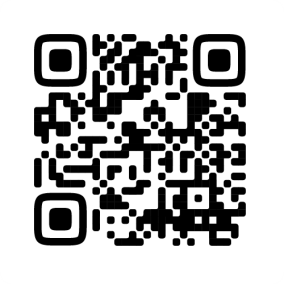 Опрос старшеклассников доступен по ссылке:https://clck.ru/33o4keили QR-коду: 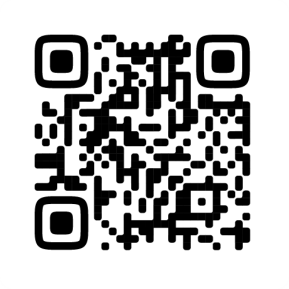 Также педагоги могут принять онлайн-участие в ежегодной Ассамблее Российской академии образования, которая пройдет 18 и 19 апреля 2023 года. Программа и регистрация доступны на сайте Ассамблеи: http://raoassambleya.ruили QR-коду: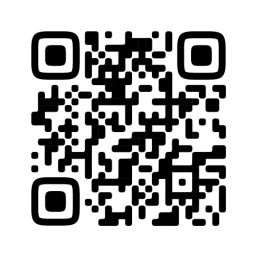 Для участия необходимо пройти регистрацию и присоединиться к виртуальному залу мероприятия, где в дни проведения Ассамблеи будут проходить прямые трансляции. Для удобства получения анонса исследования и опросов с кликабельными ссылками можно отправить слово  «Педагог» на номер +7-912-668-25-76 и  в ответ придет готовый анонс. 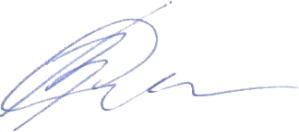 С уважением, Пиджакова В.В. Исп. Макарова Ирина +7-912668-25-76, +7-932-708-63-64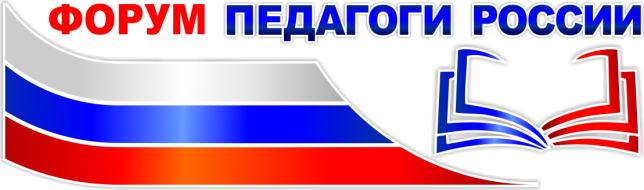 Исх. № 026/262 от 20.03.2023 г.\научное исследование «Педагог и время»\Министру образования и науки Астраханской областиУгарову Е.А.от директора Всероссийского форума «Педагоги России: инновации в образовании»Пиджаковой В.В.director@congress-centr.ru+79222078222